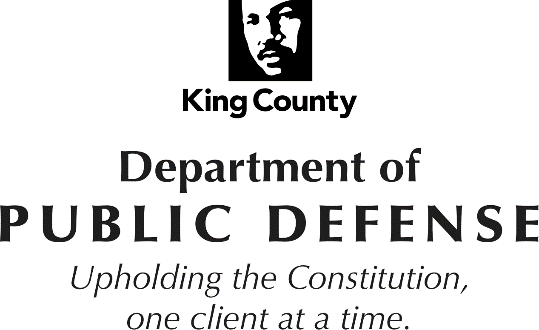 Expert Services Requests Authorizations and PaymentsChecklistREQUEST FOR EXPERT SERVICES REQUIRED DOCUMENTATION(Ensure title page headers match throughout the packet)MotionAttorney DeclarationOrderInformation and Certification of PCExpert’s General Fee Schedule (if new to DPD)Expert’s CV (if new to DPD)King County Substitute W9 form (if new to DPD)Motion (The following information must be included):Name of Attorney(s) for DefendantFull name of Expert; including the business name, or if expert is a sole proprietorshipName of Defendant (indicate suffix/hyphen, AKA/FKA), including their charge(s) (Ensure case name and case number match on all pages of the packet)Attorney Declaration (The following information must be included):The body of the attorney’s declaration needs to include sufficient specificity as to allow the examiner to clearly understand the nature of the request, why the expert is needed and what the expert is expected to perform on behalf of the client. “Check boxes” cannot be used as a substitute for attorney declarations. The declaration, at a minimum, must include:Name of the attorney-of-record making the requestName of the expert whose services are being requestedDetailed explanation of why the services are reasonable and necessary to the defense of the client’s caseSummary of the expert’s expected testimonyItemized “cost-per-service” breakdownAn example of the cost-per-service breakdown looks like this:Record Review/Analysis:	Number of hours	Hourly fee requestedInterviewing/Testing:		Number of hours	Hourly fee requestedScoring/Interpretation of data:	Number of hours	Hourly fee requestedConsultations with Attorneys: 	Number of hours	Hourly fee requestedPreparation of report(s):		Number of hours	Hourly fee requested Travel Time:  Does expert charge for travel time?  If yes, how much?The expert must be able to provide the attorney with the estimate for all of the above. A lack of sufficient specificity may result in the Expert Request being denied or returned for additional information. In either instance, it will result in unnecessary delay.3.	Order (The following information must be included):Name of defendant’s attorneyFull name of expert; including the business name, and/or if expert is a sole proprietorshipSpecific services soughtWhether the defendant is in-custody or out-of-custodyTrial date, if applicableTotal financial amount for services being sought, including rate(s)Whether the amount is a hourly rate or flat feeWhether the Expert Order will be sealed or not sealedWhether attorney is appointed or not appointedSignatures and matching dates on all applicable pagesEmail addresses of everyone who should receive the order and affidavitNo payment will be made in excess of the amount authorized. If additional services or a change in rates are necessary, the attorney must obtain additional authorization in advance.Submission of MaterialsMotions to seal documents in Superior Court must first be submitted to the Chief Criminal Judge, pursuant to policies in Section 10.2 of the King County Superior Court Criminal Department Manual.Requests for expert services with no Motion to Seal should be emailed to: dpdexpertservices@kingcounty.gov.Expert service policies and forms are available at the King County Department of Public Defense Assigned Counsel web site located at: http://kingcounty.gov/courts/public-defense/assigned-counsel.aspx. Consult the policy for additional information. REQUESTS FOR PAYMENTSubmit billing/payment requests to the DPD Finance Mailbox: DPD-Finance@kingcounty.gov.An Expert Service Authorization and Request for Payment (ESARP) form (provided by DPD at the time of approval) is to be filled out completely and the expert’s invoice is to be attached. Do not submit duplicate invoices.Case name, case number and expert vendor must match the expert authorization.The Services Provided section must be completed in full:This includes the dates, the type of service/activity performed, the time/hours for each service/activity, and total hours/rate per each authorized rate of pay.If there are multiple ESARPs, it is OK to bundle them together for one invoice, but each ESARP must indicate time/expenses/costs to be applied to each.Expenses should be summarized, and receipt(s) provided for any expense(s) over $6.00. Costs incurred without a receipt must be initialed by the attorney.Mileage/per diem should be invoiced for the year the service/travel occurred.IF all required information is indicated on the invoice, then just indicate Total Hours,Total Costs, any additional sign-off(s), and “see attached invoice” on each ESARP. It is not necessary to duplicate.Note: These protocols are subject to revision and will be published as updated.